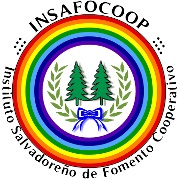 ______________ ,__ de _____ de 20 ___                                      _____________________________Presidente del Instituto SalvadoreñoDe Fomento Cooperativo.INSAFOCOOPPresente.Estimada (o) Licenciada (o)Atentamente, y como Presidente(a) del Consejo de Administración  de la ASOCIACION COOPERATIVA  DE   ___________________________________________________________________________________________________________________________ de Responsabilidad Limitada                      (                      de R:L.   ) Me dirijo a usted para saludarle y a la vez  solicitarle nos autorice la celebración de la Asamblea de carácter _____________________ Según Art. ________de nuestros estatutos.La cual se llevará a cabo (dentro/fuera)___________________ de su domicilio, ubicada en ____________________________________________________________________________, el día__ de__________________del 20_______, a partir de las__________________en las Instalaciones de _________________________________________________________La fecha antes mencionada se acordó en sesión del Consejo de Administración celebrada el día________________________.Esperando contar con la autorización de dicho evento, le anticipamos nuestros sinceros agradecimientos.ANEXAR AGENDA.F: ________________________________Nombre:___________________________               Presidente(a) de Consejo de Administración   Teléfono:____________________________Correo Electrónico: __________________________________________REQUISITOS:Presentar la solicitud con al menos 5 días de anticipación a la celebración de la Asamblea General de Asociados (Art. 5, Lit. b) de la Ley de Creación de INSAFOCOOPAdjuntar convocatoriaEn caso de celebrar la Asamblea fuera del domicilio legal, seleccionar una las opciones (dentro/fuera).Para poder celebrar Asamblea General Ordinaria la Asociación Cooperativa deberá tener:Estados Financieros al 31 de diciembre del ejercicio anterior debidamente registrados en libros contables.Memoria de labores (Informes de Órganos de Dirección y Comités de Apoyo)Plan de Trabajo (Órganos de Dirección y Comités de Apoyo)Propuesta de capitalización o distribución de excedentes